Email template to invite someone to your fundraising team:Email template to request donations:Dear [insert name],Every year in support of Ronald McDonald House Charities South Central Ontario, an incredible community of previous families, fundraisers, donors and supporters help to raise awareness and funds for families through the Footsteps for Families Event. The event is a pledge-based fundraising campaign for the community to fundraise together leading up to a celebration BBQ being held at Confederation Park on Sunday, June 26th, 2022 in recognition of our efforts. [Insert how long you’ve been involved in the event, and what it means to you to support RMHCSCO].I invite you to join [Insert Team Name] in raising a collective $75,000 in support of RMHCSCO and celebrating with me! This goal represents the cost to provide one family, one year of comfort at the House. [Insert a Team goal if applicable].You can register for the event here. Thank you for helping support families with sick children in our community.Thank you,[insert your name]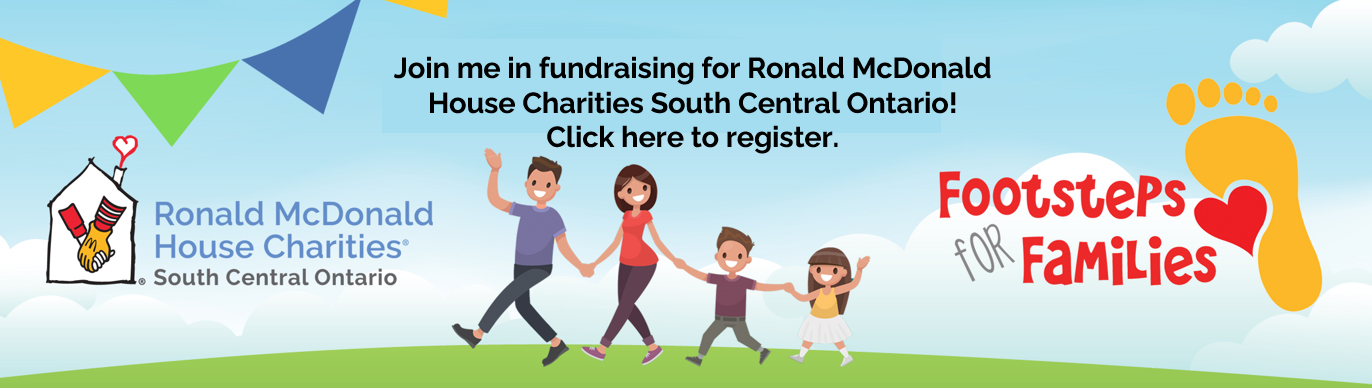 Dear [insert name],Every year in support of Ronald McDonald House Charities South Central Ontario, an incredible community of previous families, fundraisers, donors and supporters help to raise awareness and funds for families through the Footsteps for Families Event. The event is a pledge-based fundraising campaign for the community to fundraise together leading up to a celebration BBQ being held at Confederation Park on Sunday, June 26th, 2022 in recognition of our efforts. [Insert how long you’ve been involved in the event, and what it means to you to support RMHCSCO].I invite you to support [Insert Team Name] in raising a collective $75,000 in support of RMHCSCO. This goal represents the cost to provide one family, one year of comfort at the House. [Insert a Team goal if applicable].You can support my fundraiser here.Your support, large or small, is greatly appreciated! Thank you for helping support families with sick children in our community. Thank you![insert your name]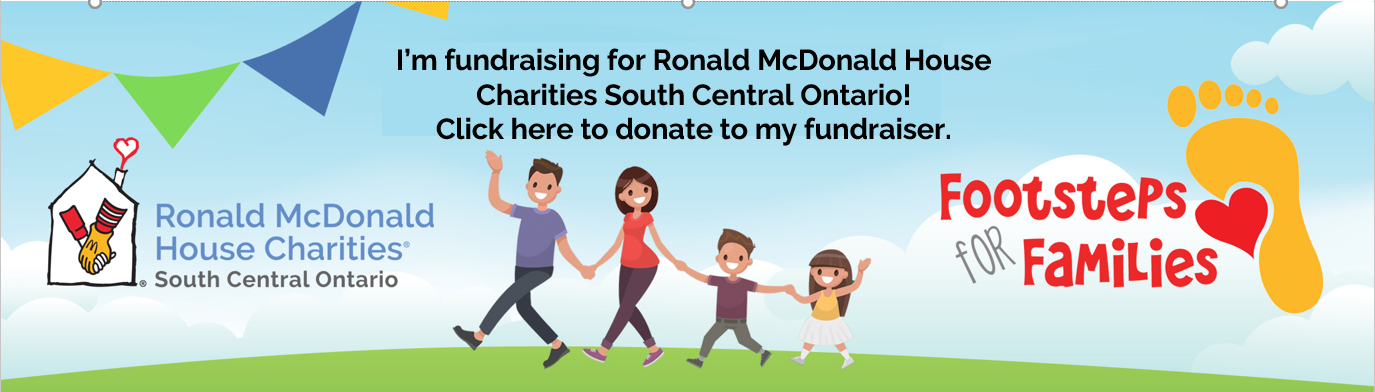 